Wyniki finansowe instytucji kultury w okresie styczeń–wrzesień 2022 r.Wyniki finansowe instytucji kultury za trzy kwartały 2022 r. były wyższe w porównaniu z uzyskanymi w analogicznym okresie poprzedniego roku. Przychody ogółem wzrosły w tym czasie o 20,2%. Nakłady inwestycyjne zwiększyły się o 25,8%. Przychody ogółem badanych instytucji kultury w pierwszych trzech kwartałach 2022 r. były wyższe o 20,2% od osiągniętych rok wcześniej i wyniosły 8 959,2 mln zł. W strukturze tych przychodów 91,7% stanowiły przychody netto ze sprzedaży produktów, towarów i materiałów, 8,1% – pozostałe przychody operacyjne oraz 0,2% – przychody finansowe. Ponad 25% przychodów stanowiły przychody ogółem instytucji kultury z województwa mazowieckiego. Przeciętnie na 1 instytucję kultury przychody ogółem wyniosły 1 901,8 tys. zł. Największe przychody na 1 jednostkę osiągnęły instytucje kultury w województwie mazowieckim – 3 512,2 tys. zł, natomiast najmniejsze w województwie lubelskim – 911,3 tys. zł.Państwowe instytucje kultury osiągnęły w pierwszych trzech kwartałach 2022 r. przychody w wysokości 1 722,7 mln zł, natomiast przychody samorządowych instytucji kultury wyniosły 7 236,5 mln zł.Koszty ogółem w badanym okresie były wyższe o 22,4% od poniesionych rok wcześniej i wyniosły 8 513,5 mln zł. W strukturze tych kosztów 98,2% stanowiły koszty operacyjne, 1,7% – pozostałe koszty operacyjne, a 0,1% – koszty finansowe. Ponad 25% kosztów ogółem stanowiły koszty instytucji kultury z województwa mazowieckiego.Tablica 1. Wyniki finansowe instytucji kultury Wynik finansowy brutto instytucji kultury wyniósł 445,7 mln zł (zysk brutto 543,9 mln zł, strata brutto 98,2 mln zł). Wynik finansowy netto instytucji kultury wyniósł 444,3 mln zł (wobec 498,7 mln zł przed rokiem), przy jednoczesnym spadku zysku netto (o 2,4%) i wzroście straty netto (o 71,9%).W pierwszych trzech kwartałach 2022 r. nakłady inwestycyjne poniesione przez instytucje kultury były wyższe o 25,8% niż rok wcześniej i wyniosły 987,2 mln zł. Prawie 27% nakładów inwestycyjnych ogółem stanowiły nakłady inwestycyjne instytucji kultury z województwa mazowieckiego.Nakłady inwestycyjne poniesione przez samorządowe instytucje kultury wyniosły 577,3 mln zł, tj. 58,5% ogólnej kwoty nakładów inwestycyjnych.Wykres 1. Struktura nakładów inwestycyjnych instytucji kultury według form prawnych za trzy kwartały 2022 r.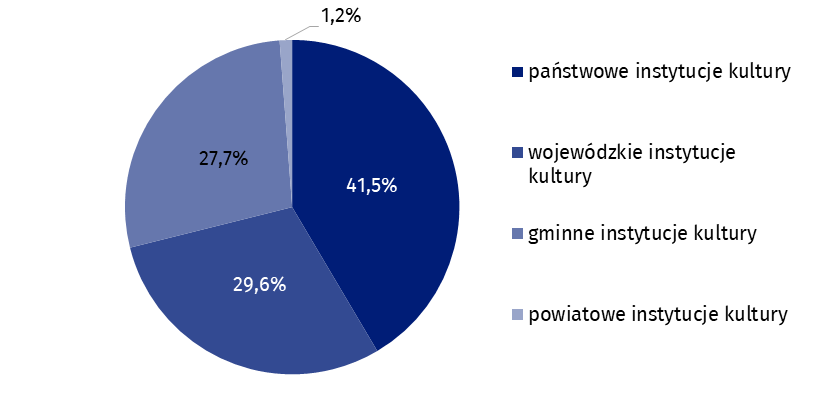 Nakłady poniesione przez instytucje kultury na wartości niematerialne i prawne zmniejszyły się w porównaniu z analogicznym okresem poprzedniego roku o 45,0% i wyniosły 15,4 mln zł. Największe nakłady poniosły instytucje kultury z województwa mazowieckiego (53,2% ogółu).Tablica 2. Przychody ogółem i koszty ogółem instytucji kultury według wybranych działów i klas PKD za trzy kwartały 2022 r.Tablica 2. Przychody ogółem i koszty ogółem instytucji kultury według wybranych działów i klas PKD za trzy kwartały 2022 r. (dok.)Dane prezentowane w niniejszym opracowaniu zostały przygotowane na podstawie formularza o symbolu F-01/dk Kwartalne sprawozdanie o finansach instytucji kultury.W przypadku cytowania danych Głównego Urzędu Statystycznego prosimy o zamieszczenie informacji: „Źródło danych GUS”, a w przypadku publikowania obliczeń dokonanych na danych opublikowanych przez GUS prosimy o zamieszczenie informacji: „Opracowanie własne na podstawie danych GUS”.Wyszczególnienie01–09 202101–09 202201–09 2021=100Wyszczególnieniew mln złw mln zł01–09 2021=100Przychody ogółem7 452,38 959,2120,2Koszty ogółem6 952,78 513,5122,4Wynik finansowy brutto499,7445,789,2Wynik finansowy netto498,7444,389,1Zysk netto556,0542,897,6Strata netto57,398,5171,9Nakłady inwestycyjne784,7987,2125,8Nakłady na wartości niematerialne i prawne28,015,455,0WyszczególnienieLiczba instytucji kulturyPrzychody ogółemKoszty ogółemWyszczególnienieLiczba instytucji kulturyw mln złw mln złOgółem4 7118 959,28 513,5własność jednostek samorządowych4 6377 236,56 948,9własność państwowa741 722,71 564,6w tym:działalność twórcza związana z kulturą i rozrywką23295 413,95 200,9w tym:działalność związana z wystawianiem przedstawień artystycznych1521 597,41 575,3WyszczególnienieLiczba instytucji kulturyPrzychody ogółemKoszty ogółemWyszczególnienieLiczba instytucji kulturyw mln złw mln złdziałalność obiektów kulturalnych2 1663 682,33 489,1działalność bibliotek, archiwów, muzeów oraz pozostała działalność związana z kulturą2 3763 416,03 187,5w tym:działalność bibliotek i archiwów1 9791 513,01 435,1działalność muzeów3891 848,31 700,6Opracowanie merytoryczne: 
Urząd Statystyczny w KrakowieDyrektor Agnieszka SzlubowskaTel: 12 420 40 50Rozpowszechnianie:
Rzecznik Prasowy Prezesa GUSKarolina BanaszekTel: 695 255 011Wydział Współpracy z Mediami Tel: 22 608 38 04 e-mail: obslugaprasowa@stat.gov.plstat.gov.pl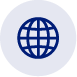 Wydział Współpracy z Mediami Tel: 22 608 38 04 e-mail: obslugaprasowa@stat.gov.pl@GUS_STAT 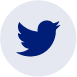 Wydział Współpracy z Mediami Tel: 22 608 38 04 e-mail: obslugaprasowa@stat.gov.pl@GlownyUrzadStatystyczny 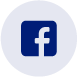 gus_stat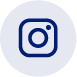 glownyurzadstatystycznygus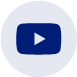 glownyurzadstatystyczny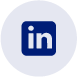 Powiązane opracowaniaWyniki finansowe instytucji kultury w okresie styczeń-czerwiec 2022 rokuZeszyt metodologiczny. Badania przedsiębiorstw niefinansowych 2019Ważniejsze pojęcia dostępne w słownikuPrzychody ogółemKoszty ogółemWynik finansowy bruttoWynik finansowy nettoNakłady inwestycyjneNakłady na wartości niematerialne i prawneInstytucja kulturyPowiązane opracowaniaWyniki finansowe instytucji kultury w okresie styczeń-czerwiec 2022 rokuZeszyt metodologiczny. Badania przedsiębiorstw niefinansowych 2019Ważniejsze pojęcia dostępne w słownikuPrzychody ogółemKoszty ogółemWynik finansowy bruttoWynik finansowy nettoNakłady inwestycyjneNakłady na wartości niematerialne i prawneInstytucja kultury